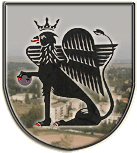 Martfű Város Polgármesterétől5435 Martfű, Szent István tér 1. Tel: 56/450-222; Fax: 56/450-853E-mail: titkarsag@ph.martfu.hu	ElőterjesztésA Művelődési Központ és Könyvtár melletti parkban sétányok, streetball pálya és a szervizút burkolatának felújítására Martfű Város Önkormányzata Képviselő-testületének2018. június 28-i üléséreElőkészítette: Pápai JánosVéleményező: Pénzügyi, Ügyrendi és Városfejlesztési BizottságDöntéshozatal: egyszerű többségTárgyalási mód: nyilvános ülésTisztelt Képviselő-testületA Martfű Városi Művelődési Központ és Könyvtár energetikai felújításához kapcsolódóan, a „Zöld Város projekt” keretében az épület körüli zöldterületek egy részének felújítását, rendezését is vállalta önkormányzatunk. Ezeknek a munkáknak a keretében az épület melletti 796/13 hrsz. alatti közpark déli és nyugati részén, a korábbi sétányok eredeti nyomvonalát, valamint a hátsó bejárathoz vezető szerviz utat újítanánk fel térkő burkolattal, 4 db közforgalom elől elzárt parkolóval kiegészítve. Ezen túl még az aszfaltozott pálya is új aszfaltréteget kapna.Mint az ismert, az elnyert pályázati támogatás összege, az épület közvetlen felújítási költségeit sem fedezte teljes mértékben. Ebből adódóan a jelen előterjesztésben foglalt munkákat is önerőből kell önkormányzatunknak megvalósítani. A beruházás megvalósítása nem közbeszerzés köteles.A sétányok felújítása kapcsán, két megvalósítási lehetőség megtárgyalására teszek javaslatot.Első lehetőség, hogy új szegélyek között az eredeti gyöngykaviccsal borított utat állítanánk helyre, a régi megjelenéssel, ugyanazzal a struktúrával. Ez a változat minimális alépítményi előkészítést tesz szükségessé. A megfelelő mélységű tükör elkészítése után, valamint amennyiben szükséges geotextília fektetését követően teríthető a gyöngykavics. A gyöngykavics alsó rétegének talajba történő beágyazódása érdekében, aljzat készítése nem szükséges. A felhasznált 4-8 mm-es gyöngykavics könnyen pótolható a használat során. Karbantartása gyomtalanítással megoldható. Közlekedési komfort szempontjából nem egyenrangú a szilárd burkolatokkal.A megvalósítás költsége:Szegélyek építésének várható költsége: 2. 800. 000.- Ft + Áfa.A gyöngykavics költsége: 6. 300 - 10. 000.- Ft/m3 + Áfa között, mely a 790 m2 területre vonatkoztatva 79 m3 mennyiséget jelent 10 cm-es vastagsággal, 497. 700 – 790. 000.- Ft + Áfa, valamint a geotextília 200. 000.- Ft + Áfa.A streetball pálya aszfaltozás és szegély javítás várható költsége: 4. 000. 000.- Ft + Áfa.A Művelődési Központ hátsó megközelítését biztosító szervizút burkolat felújítása és a hozzákapcsolódó 4 db közforgalom elől elzárt parkoló várható költsége: 6. 000. 000.- Ft + Áfa.Az első változat és a további munkák együttes várható költsége a magasabb áron beszerezhető gyöngykaviccsal számolva: 13. 790. 000.- Ft + Áfa.Második lehetőség, hogy ugyancsak gyöngykavics burkolat kiépítése történne, de műgyanta hozzákeverésével szilárd burkolatot adna. Alépítmény szükséglete megegyezik a térkő burkolatú járdák alépítményével.Az esetleges anyag pótlás, vagy javítás nehézkesebb, de valószínűsíthető, hogy ritkábban szükséges. Karbantartása a vízáteresztő képesség megtartása érdekében szükséges. Ez jellemzően a zöldfelületek vágása során rákerülő szennyeződések eltávolítására értendő.Közlekedési komfortja szilárd burkolat révén jobb az első változatnál.A megvalósítás költsége:Szegélyek építésének várható költsége: 2. 800. 000.- Ft + Áfa.A műgyantás gyöngykavics költsége becslés alapján 15. 000.- Ft/m2 + Áfa.A teljes területre vetítve 11. 850. 000.- Ft + Áfa.A streetball pálya aszfaltozás és szegély javítás várható költsége: 4. 000. 000.- Ft + Áfa.A Művelődési Központ hátsó megközelítését biztosító szervizút burkolat felújítása és a hozzákapcsolódó 4 db közforgalom elől elzárt parkoló várható költsége: 6. 000. 000.- Ft + Áfa.A második változat és a további munkák együttes várható költsége: 24. 650. 000.- Ft + Áfa.Előterjesztésemhez mellékelem a második változat rétegrendjére vonatkozó gyártói ajánlást.Az első változat mellett szól az árban lévő jelentős különbség a második változathoz képest, az egyszerűbb kivitelezés, valamint az eredeti állapot helyreállításából származó eszmei érték.A második változat mellett a karbantartás egyszerűsége, a várható tartósság és a közlekedési komfort szól.A várható karbantartási költségeket tekintve, a tisztelt Képviselő–testületnek a második változat elfogadására teszek javaslatot.Kérem előterjesztésem megtárgyalását, s az alábbi határozati javaslat elfogadását.Határozati javaslat:/2018. (…….) HatározatA Művelődési Központ és Könyvtár melletti parkban sétányok, streetball pálya és a szervizút burkolatának felújításárólMartfű Város Önkormányzatának Képviselő-testülete megtárgyalta, a Művelődési Központ és Könyvtár melletti parkban lévő sétányok, streetball pálya és a szervizút burkolatának felújításáról szóló előterjesztést és az alábbi döntést hozta.A Képviselő-testület a 796/13 hrsz. alatti közpark megnevezésű területen található sétányok felújítását határozta el, műgyantás gyöngykavics burkolattal. A felújítás becsült költsége (szegély építéssel, alépítménnyel, és műgyantás gyöngykavics burkolattal) 14. 650. 000.- Ft + Áfa.A Képviselő-testület a 796/13 hrsz. alatti közpark megnevezésű területen található streetball pálya aszfaltozásáról, valamint a Művelődési Központ mögött lévő szervizút térburkoló kövekkel történő burkolat felújításáról, valamint a hozzá kapcsolódó 4 db közforgalom elől elzárt parkoló megépítéséről döntött.A beruházás becsült költsége: 10. 000. 000.- Ft + Áfa.A Képviselő-testület a határozat 1. és 2. pontjában foglalt munkálatok elvégzéséhez az Önkormányzat 2018. évi költségvetésének általános tartalék kerete terhére 24. 650. 000.- Ft + Áfa összegű előirányzatot biztosít.Erről értesülnek:JNSZ Megyei KormányhivatalValamennyi képviselő helybenPénzügyi és Adóügyi Iroda helybenVárosfejlesztési és üzemeltetési iroda helybenIrattárMartfű, 2018. június 20.		Dr. Papp Antal		PolgármesterLátta: Szász Éva jegyző